Supplementary MaterialSupplementary Materials and MethodsProtein analysisThe following antibodies were used: CaV1.2 (1:1,000; Alomone Labs, Jerusalem, Israel), Vinculin (1:20,000; Sigma-Aldrich, Munich, Germany), Lamin A/C (1:1,000; Cell Signaling Technology, Frankfurt, Germany), α-Tubulin (1:10,000), Tim 23 (1:2,000; BD Bioscience, Heidelberg, Germany), Mitofusin 2 (Mfn2; 1:1,000; Cell Signaling Technology, Frankfurt, Germany), and MitoProfile Total OXPHOS Rodent WB Antibody Cocktail (1:250; Abcam, Cambridge, UK). MitoProfile contains a premixed cocktail of antibodies against the complex I subunit NDUFB8, the iron-sulfur protein subunit SDHB of complex II, the core protein 2 UQCRC2 of complex III, the complex IV subunit MTCO1, and the alpha subunit ATP5A of complex V.Rhodamine 123Mitochondrial membrane potential (ΔΨm) integrity was assessed over time (40 min) by rhodamine 123 (Thermo Fisher Scientific, Darmstadt, Germany) fluorescence quenching, as previously reported (Zamzami N, et al. Meth Enzymol. 2000). Mitochondrial protein samples (75 µg/well) were resuspended in 200 mM sucrose, 10 mM MOPS-Tris, 5 mM succinate, 1 mM Pi (H3PO4), 10 µM EGTA, and 2 µM rotenone (pH 7.3) and dyed with 125 nM rhodamine 123 in a black 96-well plate (Greiner Bio-One GmbH, Frickenhausen, Germany). Injection of the depolarizing reagent FCCP (500 nM) at the end of the measurement served as internal positive control leading to a complete loss of ΔΨm. The resulting fluorescence signals were detected with a FLUOstar OPTIMA reader (Ex 485 BP12, Em 530 BP10; BMG Labtech, Ortenberg, Germany).MicroscopyTo visualize mitochondria, the enriched fractions resulting from the isolation procedure were incubated with 0.2 µM MitoTracker Deep Red (Cell Signaling Technology, Frankfurt, Germany) for 15 min. Thereafter, images were acquired using a fluorescence microscope with a HCX PL Fluotar L 40.0x/0.60 dry objective (DMI6000 B; Leica Microsystems, Wetzlar; Germany).Supplementary Statistical MaterialCav1.2 protein levels PFCExperimental DesignTest of gene-environment interactionAnalysis of Variance Table

Response: Cav12
                     Df Sum Sq Mean Sq F value    Pr(>F)
Genotype              1 6.2277  6.2277 92.2599 1.159e-10
Environment           2 0.1210  0.0605  0.8961    0.4188
Genotype:Environment  2 0.0562  0.0281  0.4164    0.6632
Residuals            30 2.0251  0.0675                  R-squared = 0.76Test of genotype and environment main effectsAnalysis of Variance Table

Response: Cav12
            Df Sum Sq Mean Sq F value    Pr(>F)
Genotype     1 6.2277  6.2277 95.7527 3.845e-11
Environment  2 0.1210  0.0605  0.9301    0.4049
Residuals   32 2.0813  0.0650                  R-squared = 0.753Test of genotype effect, final modelAnalysis of Variance Table

Response: Cav12
          Df Sum Sq Mean Sq F value    Pr(>F)
Genotype   1 6.2277  6.2277  96.148 1.924e-11
Residuals 34 2.2022  0.0648                  R-squared = 0.739            Estimate Std. Error t value Pr(>|t|)
(Intercept)    0.842     0.0600   14.03 1.05e-15
GenotypeWT     0.832     0.0848    9.81 1.92e-11Group means       Mean     CI: [0.025,  0.975]
+/-   0.474            0.41   0.542
+/+   0.942            0.87   1.011Cav1.2 protein levels HCExperimental DesignTest of gene-environment interactionAnalysis of Variance Table

Response: Cav12
                     Df  Sum Sq Mean Sq F value   Pr(>F)
Genotype              1 2.48443 2.48443 69.0673 2.82e-09
Environment           2 0.09507 0.04754  1.3215   0.2818
Genotype:Environment  2 0.00008 0.00004  0.0011   0.9989
Residuals            30 1.07913 0.03597                 R-squared = 0.705Test of genotype and environment main effectsAnalysis of Variance Table

Response: Cav12
            Df  Sum Sq Mean Sq F value    Pr(>F)
Genotype     1 2.48443 2.48443 73.6665 8.286e-10
Environment  2 0.09507 0.04754  1.4095     0.259
Residuals   32 1.07921 0.03373                  R-squared = 0.705Test of genotype effectAnalysis of Variance Table

Response: Cav12
          Df Sum Sq Mean Sq F value    Pr(>F)
Genotype   1 2.4844 2.48443  71.934 6.623e-10
Residuals 34 1.1743 0.03454                  R-squared = 0.679            Estimate Std. Error t value Pr(>|t|)
(Intercept)    0.441     0.0438   10.07 9.74e-12
GenotypeWT     0.525     0.0619    8.48 6.62e-10Group means       Mean     CI: [0.025,  0.975]
+/-   0.441           0.352    0.53
+/+   0.967           0.878    1.06BodyweightG x E is evaluated in a paired design (difference between +/+ and +/- littermate pairs), environmental effect in this design is equivalent to G x E.
If no G x E is present, genotype effect is evaluated in the same design (equivalent to a paired t-test), intercept is equivalent to genotype effect.
If no G x E and no genotype effect are present, the environment (housing) effect is evaluated in all animals (n=53), without considering the littermate pairs.
In the final model, isolation and standard housing were combined into one group, as they had almost identical mean body weight.Experimental DesignTest of gene-environment interactionAnalysis of Variance Table

Response: Bodyweight
            Df Sum Sq Mean Sq F value Pr(>F)
Environment  2   1583  791.27  0.4694 0.6312
Residuals   23  38771 1685.68               R-squared = 0.0392Test of genotype main effect            Estimate Std. Error t value Pr(>|t|)
(Intercept)    -19.8       7.88   -2.51   0.0189R-squared = 0Experimental DesignTest of environment main effectAnalysis of Variance Table

Response: Bodyweight
            Df Sum Sq Mean Sq F value   Pr(>F)
Environment  2  12693  6346.6  6.3515 0.003484
Residuals   50  49962   999.2                 R-squared = 0.203Final model              Estimate Std. Error t value Pr(>|t|)
(Intercept)      235.3       7.59    31.0 9.46e-35
Env2ISO/STAND     33.1       9.21     3.6 7.26e-04Group means                      Mean     CI: [0.025,  0.975]
Enriched             235.3           220.0   250.5
Isolation/Standard   268.4           257.9   278.9Tissue Weight PFCG x E is evaluated in a paired design (difference between +/+ and +/- littermate pairs), environmental effect in this design is equivalent to G x E.
If no G x E is present, genotype effect is evaluated in the same design (equivalent to a paired t-test), intercept is equivalent to genotype effect.
If no G x E and no genotype effect are present, the environment (housing) effect is evaluated in all animals (n=53), without considering the littermate pairs.Experimental DesignTest of gene-environment interactionAnalysis of Variance Table

Response: TissueWeight
            Df Sum Sq Mean Sq F value Pr(>F)
Environment  2  479.5  239.73  1.1663 0.3293
Residuals   23 4727.7  205.55               R-squared = 0.0921Test of genotype main effect            Estimate Std. Error t value Pr(>|t|)
(Intercept)    -2.33       2.83  -0.823    0.418R-squared = 0Experimental DesignTest of environment main effectAnalysis of Variance Table

Response: TissueWeight
            Df Sum Sq Mean Sq F value Pr(>F)
Environment  2    6.9    3.46  0.0311 0.9694
Residuals   50 5559.6  111.19               R-squared = 0.00124Overall mean       Mean     CI: [0.025,  0.975]
All    62.7            59.9    65.6Tissue Weight HCG x E is evaluated in a paired design (difference between +/+ and +/- littermate pairs), environmental effect in this design is equivalent to G x E.
If no G x E is present, genotype effect is evaluated in the same design (equivalent to a paired t-test), intercept is equivalent to genotype effect.
If no G x E and no genotype effect are present, the environment (housing) effect is evaluated in all animals (n=53), without considering the littermate pairs.Experimental DesignTest of gene-environment interactionAnalysis of Variance Table

Response: TissueWeight
            Df  Sum Sq Mean Sq F value Pr(>F)
Environment  2  217.05 108.526  1.2438  0.307
Residuals   23 2006.80  87.252               R-squared = 0.0976Test of genotype main effect            Estimate Std. Error t value Pr(>|t|)
(Intercept)    -1.72       1.85  -0.927    0.363R-squared = 0Experimental DesignTest of environment main effectAnalysis of Variance Table

Response: TissueWeight
            Df  Sum Sq Mean Sq F value Pr(>F)
Environment  2   32.09  16.043  0.3013 0.7412
Residuals   50 2662.69  53.254               R-squared = 0.0119Overall mean       Mean     CI: [0.025,  0.975]
All      42              40    43.9R123 rates PFCExperimental DesignDifference between time points t0 and t30 within each animal (paired t-test).            Estimate Std. Error t value Pr(>|t|)
(Intercept)   0.0188    0.00746    2.52   0.0235R-squared = 0       Mean     CI: [0.025,  0.975]
All  0.0188         0.00291  0.0347R123 rates HCExperimental DesignDifference between time points t0 and t30 within each animal (paired t-test).Test of genotype effect            Estimate Std. Error t value Pr(>|t|)
(Intercept)   0.0272    0.00949    2.87   0.0117R-squared = 0       Mean     CI: [0.025,  0.975]
All  0.0272         0.00699  0.0474Bioenergetic parameters PFCG x E is evaluated in a paired design (difference between +/+ and +/- littermate pairs), environmental effect in this design is equivalent to G x E.
If no G x E is present, genotype effect is evaluated in the same design (equivalent to a paired t-test), intercept is equivalent to genotype effect.
If no G x E and no genotype effect are present, the environment (housing) effect is evaluated in all animals (n=53), without considering the littermate pairs.Experimental Design for test of gene-environment interaction and genotype main effectExperimental Design for test of environment main effectBasalTest of gene-environment interactionAnalysis of Variance Table

Response: Basal
            Df Sum Sq Mean Sq F value  Pr(>F)
Environment  2   4802  2401.0  4.4323 0.02354
Residuals   23  12459   541.7                R-squared = 0.278Test of genotype main effect            Estimate Std. Error t value Pr(>|t|)
(Intercept)     2.78       5.15   0.539    0.595R-squared = 0Test of environment main effectAnalysis of Variance Table

Response: Basal
            Df Sum Sq Mean Sq F value Pr(>F)
Environment  2   1834  917.11  0.7262 0.4888
Residuals   50  63147 1262.94               R-squared = 0.0282Overall mean       Mean     CI: [0.025,  0.975]
All   127.2           117.5     137State3Test of gene-environment interactionAnalysis of Variance Table

Response: State3
            Df  Sum Sq Mean Sq F value  Pr(>F)
Environment  2  9891.2  4945.6  4.4316 0.02355
Residuals   23 25667.9  1116.0                R-squared = 0.278Test of genotype main effect            Estimate Std. Error t value Pr(>|t|)
(Intercept)     3.12        7.4   0.422    0.676R-squared = 0Test of environment main effectAnalysis of Variance Table

Response: State3
            Df Sum Sq Mean Sq F value Pr(>F)
Environment  2   1975  987.66  0.6416 0.5307
Residuals   50  76971 1539.41               R-squared = 0.025Overall mean       Mean     CI: [0.025,  0.975]
All   179.2           168.5     190State4oTest of gene-environment interactionAnalysis of Variance Table

Response: State4o
            Df Sum Sq Mean Sq F value  Pr(>F)
Environment  2 1448.7  724.37  3.9619 0.03323
Residuals   23 4205.1  182.83                R-squared = 0.256Test of genotype main effect            Estimate Std. Error t value Pr(>|t|)
(Intercept)     1.38       2.95   0.469    0.643R-squared = 0Test of environment main effectAnalysis of Variance Table

Response: State4o
            Df  Sum Sq Mean Sq F value Pr(>F)
Environment  2   382.2  191.11  0.4862 0.6178
Residuals   50 19652.7  393.05               R-squared = 0.0191Overall mean       Mean     CI: [0.025,  0.975]
All   63.27           57.86   68.68State3uTest of gene-environment interactionAnalysis of Variance Table

Response: State3u
            Df Sum Sq Mean Sq F value Pr(>F)
Environment  2   4985  2492.3  1.6628 0.2116
Residuals   23  34474  1498.8               R-squared = 0.126Test of genotype main effect            Estimate Std. Error t value Pr(>|t|)
(Intercept)     9.66       7.79    1.24    0.227R-squared = 0Test of environment main effectAnalysis of Variance Table

Response: State3u
            Df Sum Sq Mean Sq F value Pr(>F)
Environment  2   2401  1200.5  0.8511 0.4331
Residuals   50  70531  1410.6               R-squared = 0.0329Overall mean       Mean     CI: [0.025,  0.975]
All   138.9           128.6   149.3AntiATest of gene-environment interactionAnalysis of Variance Table

Response: AntiA
            Df Sum Sq Mean Sq F value Pr(>F)
Environment  2 184.79  92.395  2.2311 0.1301
Residuals   23 952.48  41.412               R-squared = 0.162Test of genotype main effect            Estimate Std. Error t value Pr(>|t|)
(Intercept)   -0.301       1.32  -0.228    0.822R-squared = 0Test of environment main effectAnalysis of Variance Table

Response: AntiA
            Df Sum Sq Mean Sq F value Pr(>F)
Environment  2  181.0  90.487  0.9726 0.3851
Residuals   50 4651.7  93.034               R-squared = 0.0374Overall mean       Mean     CI: [0.025,  0.975]
All   16.31           13.65   18.97Bioenergetic parameters HippocampusG x E is evaluated in a paired design (difference between +/+ and +/- littermate pairs), environmental effect in this design is equivalent to G x E.
If no G x E is present, genotype effect is evaluated in the same design (equivalent to a paired t-test), intercept is equivalent to genotype effect.
If no G x E and no genotype effect are present, the environment (housing) effect is evaluated in all animals (n=53), without considering the littermate pairs.Experimental Design for test of gene-environment interaction and genotype main effectExperimental Design for test of environment main effectBasalTest of gene-environment interactionAnalysis of Variance Table

Response: Basal
            Df  Sum Sq Mean Sq F value Pr(>F)
Environment  2  2170.2 1085.10  1.3005 0.2917
Residuals   23 19190.8  834.38               R-squared = 0.102Test of genotype main effect            Estimate Std. Error t value Pr(>|t|)
(Intercept)     2.97       5.73   0.518    0.609R-squared = 0Test of environment main effectAnalysis of Variance Table

Response: Basal
            Df Sum Sq Mean Sq F value Pr(>F)
Environment  2    314  156.98   0.265 0.7683
Residuals   50  29621  592.42               R-squared = 0.0105Overall mean       Mean     CI: [0.025,  0.975]
All   95.18           88.56   101.8State3Test of gene-environment interactionAnalysis of Variance Table

Response: State3
            Df Sum Sq Mean Sq F value Pr(>F)
Environment  2   2536  1267.9  0.6819 0.5156
Residuals   23  42764  1859.3               R-squared = 0.056Test of genotype main effect            Estimate Std. Error t value Pr(>|t|)
(Intercept)     3.39       8.35   0.406    0.688R-squared = 0Test of environment main effectAnalysis of Variance Table

Response: State3
            Df Sum Sq Mean Sq F value Pr(>F)
Environment  2    550  274.97  0.1818 0.8343
Residuals   50  75614 1512.27               R-squared = 0.00722Overall mean       Mean     CI: [0.025,  0.975]
All   146.1           135.6   156.7State4oTest of gene-environment interactionAnalysis of Variance Table

Response: State4o
            Df Sum Sq Mean Sq F value Pr(>F)
Environment  2  491.3  245.64  1.2613 0.3022
Residuals   23 4479.2  194.75               R-squared = 0.0988Test of genotype main effect            Estimate Std. Error t value Pr(>|t|)
(Intercept)      2.6       2.77   0.941    0.356R-squared = 0Test of environment main effectAnalysis of Variance Table

Response: State4o
            Df Sum Sq Mean Sq F value Pr(>F)
Environment  2   74.3  37.157  0.2043 0.8159
Residuals   50 9093.5 181.869               R-squared = 0.00811Overall mean       Mean     CI: [0.025,  0.975]
All   44.59           40.93   48.25State3uTest of gene-environment interactionAnalysis of Variance Table

Response: State3u
            Df Sum Sq Mean Sq F value Pr(>F)
Environment  2   2713  1356.3  0.6497 0.5315
Residuals   23  48011  2087.4               R-squared = 0.0535Test of genotype main effect            Estimate Std. Error t value Pr(>|t|)
(Intercept)      4.6       8.83   0.521    0.607R-squared = 0Test of environment main effectAnalysis of Variance Table

Response: State3u
            Df Sum Sq Mean Sq F value Pr(>F)
Environment  2    297  148.34  0.1149 0.8917
Residuals   50  64533 1290.67               R-squared = 0.00458Overall mean       Mean     CI: [0.025,  0.975]
All   120.5           110.7   130.2AntiATest of gene-environment interactionAnalysis of Variance Table

Response: AntiA
            Df  Sum Sq Mean Sq F value Pr(>F)
Environment  2  114.62  57.309   1.227 0.3117
Residuals   23 1074.24  46.706               R-squared = 0.0964Test of genotype main effect            Estimate Std. Error t value Pr(>|t|)
(Intercept)    0.471       1.35   0.348    0.731R-squared = 0Test of environment main effectAnalysis of Variance Table

Response: AntiA
            Df Sum Sq Mean Sq F value Pr(>F)
Environment  2   33.1  16.562  0.1536  0.858
Residuals   50 5390.6 107.812               R-squared = 0.00611Overall mean       Mean     CI: [0.025,  0.975]
All   11.62           8.807   14.44RCR PFCG x E is evaluated in a paired design (difference between +/+ and +/- littermate pairs), environmental effect in this design is equivalent to G x E.
If no G x E is present, genotype effect is evaluated in the same design (equivalent to a paired t-test), intercept is equivalent to genotype effect.
If no G x E and no genotype effect are present, the environment (housing) effect is evaluated in all animals (n=53), without considering the littermate pairs.Experimental DesignTest of gene-environment interactionAnalysis of Variance Table

Response: RCR
            Df  Sum Sq  Mean Sq F value Pr(>F)
Environment  2 0.06021 0.030107  0.3617 0.7004
Residuals   23 1.91422 0.083227               R-squared = 0.0305Test of genotype main effect            Estimate Std. Error t value Pr(>|t|)
(Intercept)  -0.0073     0.0551  -0.132    0.896R-squared = 0Experimental DesignTest of environment main effectAnalysis of Variance Table

Response: RCR
            Df  Sum Sq Mean Sq F value Pr(>F)
Environment  2  0.0279 0.01396  0.0367  0.964
Residuals   50 19.0226 0.38045               R-squared = 0.00147Overall mean in 2 months old male animals       Mean     CI: [0.025,  0.975]
All    2.97             2.8    3.13RCR HCG x E is evaluated in a paired design (difference between +/+ and +/- littermate pairs), environmental effect in this design is equivalent to G x E.
If no G x E is present, genotype effect is evaluated in the same design (equivalent to a paired t-test), intercept is equivalent to genotype effect.
If no G x E and no genotype effect are present, the environment (housing) effect is evaluated in all animals (n=53), without considering the littermate pairs.Experimental DesignTest of gene-environment interactionAnalysis of Variance Table

Response: RCR
            Df  Sum Sq Mean Sq F value Pr(>F)
Environment  2  0.6596 0.32981  0.7328 0.4914
Residuals   23 10.3511 0.45005               R-squared = 0.0599Test of genotype main effect            Estimate Std. Error t value Pr(>|t|)
(Intercept)  -0.0352       0.13   -0.27    0.789R-squared = 0Experimental DesignTest of environment main effectAnalysis of Variance Table

Response: RCR
            Df Sum Sq Mean Sq F value Pr(>F)
Environment  2  0.103  0.0517  0.0754 0.9275
Residuals   50 34.310  0.6862               R-squared = 0.003Overall mean in 2 months old male animals       Mean     CI: [0.025,  0.975]
All    3.42            3.19    3.64RCR Hemisphere, Age, SexBrain hemisphere PFCInteraction between genotype and hemisphere is evaluated in a double-paired design (difference between left and right hemisphere per animal, difference of this between +/+ and +/- littermate pairs), the intercept in this design is equivalent to gene-hemisphere interaction.
If no gene-hemisphere interaction is present, the hemisphere effect is evaluated in all animals (n=12) as the difference between left and right hemisphere, without considering the littermate pairs (equivalent to a paired t-test), intercept is equivalent to hemisphere effect.Experimental DesignTest of gene-hemisphere interaction            Estimate Std. Error t value Pr(>|t|)
(Intercept)   -0.253      0.206   -1.23    0.274R-squared = 0Experimental DesignTest of hemisphere main effect            Estimate Std. Error t value Pr(>|t|)
(Intercept)    0.124     0.0914    1.36    0.201R-squared = 0Overall mean RCR difference between left and right hemisphere       Mean     CI: [0.025,  0.975]
All    0.12          -0.077    0.33Age PFCInteraction between genotype and age is evaluated in a paired design (difference between +/+ and +/- littermate pairs), the age effect in this design is equivalent to gene-age interaction.
As a gene-age interaction is present, the genotype effect is evaluated separately in ten-month-old male littermate pairs (equivalent to a paired t-test), intercept is equivalent to genotype effect.Experimental DesignTest of gene-age interactionAnalysis of Variance Table

Response: RCR
          Df Sum Sq Mean Sq F value    Pr(>F)
Age        1 1.7520 1.75198  30.348 1.821e-05
Residuals 21 1.2123 0.05773                  R-squared = 0.591Experimental DesignTest of genotype main effect in 10-month-old male animals            Estimate Std. Error t value Pr(>|t|)
(Intercept)    0.453     0.0723    6.27 0.000418R-squared = 0Group means in 10-month-old male animals       Mean     CI: [0.025,  0.975]
+/-    4.35            4.13    4.58
+/+    3.90            3.67    4.13Age HCInteraction between genotype and age is evaluated in a paired design (difference between +/+ and +/- littermate pairs), the age effect in this design is equivalent to gene-age interaction.
The genotype effect is evaluated separately in ten-month-old male littermate pairs (equivalent to a paired t-test), intercept is equivalent to genotype effect.
If no G x A and no genotype effect are present, the age effect is evaluated in all animals (n=33), without considering the littermate pairs.Experimental DesignTest of gene-age interactionAnalysis of Variance Table

Response: RCR
          Df Sum Sq Mean Sq F value Pr(>F)
Age        1 0.1348 0.13484  0.2042 0.6583
Residuals 14 9.2464 0.66045               R-squared = 0.0144Experimental DesignTest of genotype main effect in 10 months old male animals            Estimate Std. Error t value Pr(>|t|)
(Intercept)    0.225      0.215    1.04    0.336R-squared = 0Experimental DesignTest of age main effect in standard housingAnalysis of Variance Table

Response: RCR
          Df  Sum Sq Mean Sq F value    Pr(>F)
Age        1  9.2801  9.2801  16.462 0.0003114
Residuals 31 17.4758  0.5637                  R-squared = 0.347Group means of 2- and 10-month-old male animals             Mean     CI: [0.025,  0.975]
2-month      3.44            3.08     3.8
10-month     4.50            4.11     4.9Sex PFCInteraction between genotype and sex is evaluated in a paired design (difference between +/+ and +/- littermate pairs), the sex effect in this design is equivalent to gene-sex interaction.
The genotype effect is evaluated separately in ten-month-old female littermate pairs (equivalent to a paired t-test), intercept is equivalent to genotype effect. 
Sex effect is evaluated in all animals, irrespective of genotype.Experimental DesignTest of gene-sex interactionAnalysis of Variance Table

Response: RCR
          Df Sum Sq Mean Sq F value  Pr(>F)
Sex        1 2.3401 2.34013  4.1383 0.06132
Residuals 14 7.9167 0.56548                R-squared = 0.228Experimental DesignTest of genotype main effect in 10-month-old female animals            Estimate Std. Error t value Pr(>|t|)
(Intercept)   -0.312      0.369  -0.845    0.426R-squared = 0Experimental DesignTest of sex effect in 10 months old animalsAnalysis of Variance Table

Response: RCR
          Df Sum Sq Mean Sq F value Pr(>F)
Sex        1 0.3018 0.30184  0.9524 0.3369
Residuals 30 9.5075 0.31692               R-squared = 0.0308Overall mean in 10 months old female animals       Mean     CI: [0.025,  0.975]
All    4.32            3.94    4.69Sex HCInteraction between genotype and sex is evaluated in a paired design (difference between +/+ and +/- littermate pairs), the sex effect in this design is equivalent to gene-sex interaction.
The genotype effect is evaluated separately in ten-month-old female littermate pairs (equivalent to a paired t-test), intercept is equivalent to genotype effect.
Sex effect is evaluated in all animals, irrespective of genotype.Experimental DesignTest of gene-sex interactionAnalysis of Variance Table

Response: RCR
          Df  Sum Sq Mean Sq F value  Pr(>F)
Sex        1 0.85616 0.85616  3.8069 0.07478
Residuals 12 2.69876 0.22490                R-squared = 0.241Experimental DesignTest of genotype main effect in 10-month-old female animals            Estimate Std. Error t value Pr(>|t|)
(Intercept)    -0.27      0.134   -2.01   0.0909R-squared = 0Experimental DesignTest of sex effect in 10 months old animalsAnalysis of Variance Table

Response: RCR
          Df Sum Sq Mean Sq F value Pr(>F)
Sex        1 0.1618 0.16185  1.2641 0.2708
Residuals 27 3.4569 0.12804               R-squared = 0.0447Overall mean in 10-month-old female animals       Mean     CI: [0.025,  0.975]
All    4.35            4.21    4.49ETC complex protein levels PFCFor all five complexes, G x E is evaluated in a paired design (difference between +/+ and +/- littermate pairs), environmental effect in this design is equivalent to G x E.
If no G x E is present, genotype effect is evaluated in the same design (equivalent to a paired t-test), intercept is equivalent to genotype effect.
If no G x E and no genotype effect are present, the environment (housing) effect is evaluated in all animals (n=24), without considering the littermate pairs.Experimental Design for test of gene-environment interaction and genotype main effectExperimental Design for test of environment main effectComplex 1Test of gene-environment interactionAnalysis of Variance Table

Response: Complex1
            Df  Sum Sq  Mean Sq F value Pr(>F)
Environment  2 0.05571 0.027857  0.1965  0.825
Residuals    9 1.27597 0.141774               R-squared = 0.0418Test of genotype main effect            Estimate Std. Error t value Pr(>|t|)
(Intercept)  -0.0407        0.1  -0.405    0.693R-squared = 0Test of environment main effectAnalysis of Variance Table

Response: Complex1
            Df  Sum Sq  Mean Sq F value Pr(>F)
Environment  2 0.28941 0.144705  2.3284 0.1221
Residuals   21 1.30512 0.062148               R-squared = 0.182Overall mean       Mean     CI: [0.025,  0.975]
All    0.88           0.769   0.992Complex 2Test of gene-environment interactionAnalysis of Variance Table

Response: Complex2
            Df  Sum Sq  Mean Sq F value Pr(>F)
Environment  2 0.10758 0.053790  1.2051 0.3438
Residuals    9 0.40172 0.044635               R-squared = 0.211Test of genotype main effect            Estimate Std. Error t value Pr(>|t|)
(Intercept)   0.0538     0.0621   0.867    0.405R-squared = 0Test of environment main effectAnalysis of Variance Table

Response: Complex2
            Df  Sum Sq  Mean Sq F value Pr(>F)
Environment  2 0.03213 0.016067  0.1708 0.8441
Residuals   21 1.97529 0.094061               R-squared = 0.016Overall mean       Mean     CI: [0.025,  0.975]
All    1.09           0.963    1.21Complex 3Test of gene-environment interactionAnalysis of Variance Table

Response: Complex3
            Df   Sum Sq  Mean Sq F value Pr(>F)
Environment  2 0.048841 0.024421  0.7253 0.5105
Residuals    9 0.303032 0.033670               R-squared = 0.139Test of genotype main effect            Estimate Std. Error t value Pr(>|t|)
(Intercept)  -0.0824     0.0516    -1.6    0.139R-squared = 0Test of environment main effectAnalysis of Variance Table

Response: Complex3
            Df  Sum Sq  Mean Sq F value Pr(>F)
Environment  2 0.12674 0.063368  0.5249 0.5992
Residuals   21 2.53517 0.120722               R-squared = 0.0476Overall mean       Mean     CI: [0.025,  0.975]
All   0.916           0.772    1.06Complex 4Test of gene-environment interactionAnalysis of Variance Table

Response: Complex4
            Df  Sum Sq  Mean Sq F value Pr(>F)
Environment  2 0.00769 0.003846  0.0662 0.9364
Residuals    9 0.52267 0.058074               R-squared = 0.0145Test of genotype main effect            Estimate Std. Error t value Pr(>|t|)
(Intercept)   0.0241     0.0634    0.38    0.711R-squared = 0Test of environment main effectAnalysis of Variance Table

Response: Complex4
            Df  Sum Sq  Mean Sq F value Pr(>F)
Environment  2 0.03914 0.019568  0.3514 0.7078
Residuals   21 1.16932 0.055682               R-squared = 0.0324Overall mean       Mean     CI: [0.025,  0.975]
All       1           0.905     1.1Complex 5Test of gene-environment interactionAnalysis of Variance Table

Response: Complex5
            Df  Sum Sq  Mean Sq F value Pr(>F)
Environment  2 0.16416 0.082079  2.3748 0.1485
Residuals    9 0.31107 0.034563               R-squared = 0.345Test of genotype main effect            Estimate Std. Error t value Pr(>|t|)
(Intercept) 9.43e-05       0.06 0.00157    0.999R-squared = 0Test of environment main effectAnalysis of Variance Table

Response: Complex5
            Df  Sum Sq  Mean Sq F value Pr(>F)
Environment  2 0.05401 0.027007  0.5209 0.6015
Residuals   21 1.08880 0.051848               R-squared = 0.0473Overall mean       Mean     CI: [0.025,  0.975]
All    0.98           0.886    1.07ETC complex protein levels HCFor all five complexes, G x E is evaluated in a paired design (difference between +/+ and +/- littermate pairs), environmental effect in this design is equivalent to G x E. 
If no G x E is present, genotype effect is evaluated in the same design (equivalent to a paired t-test), intercept is equivalent to genotype effect. 
If no G x E and no genotype effect are present, the environment (housing) effect is evaluated in all animals (n=24), without considering the littermate pairs.Experimental Design for test of gene-environment interaction and genotype main effectExperimental Design for test of environment main effectComplex 1Test of gene-environment interactionAnalysis of Variance Table

Response: Complex1
            Df  Sum Sq  Mean Sq F value Pr(>F)
Environment  2 0.04923 0.024614  0.5384 0.6014
Residuals    9 0.41149 0.045721               R-squared = 0.107Test of genotype main effect            Estimate Std. Error t value Pr(>|t|)
(Intercept)   0.0357     0.0591   0.604    0.558R-squared = 0Test of environment main effectAnalysis of Variance Table

Response: Complex1
            Df  Sum Sq Mean Sq F value Pr(>F)
Environment  2 0.21154 0.10577  0.9252  0.412
Residuals   21 2.40076 0.11432               R-squared = 0.081Overall mean       Mean     CI: [0.025,  0.975]
All    1.04           0.893    1.18Complex 2Test of gene-environment interactionAnalysis of Variance Table

Response: Complex2
            Df  Sum Sq  Mean Sq F value Pr(>F)
Environment  2 0.18209 0.091046  2.1023 0.1782
Residuals    9 0.38978 0.043308               R-squared = 0.318Test of genotype main effect            Estimate Std. Error t value Pr(>|t|)
(Intercept)   0.0172     0.0658   0.261    0.799R-squared = 0Test of environment main effectAnalysis of Variance Table

Response: Complex2
            Df Sum Sq  Mean Sq F value Pr(>F)
Environment  2 0.1846 0.092301  0.8949 0.4237
Residuals   21 2.1660 0.103141               R-squared = 0.0785Overall mean       Mean     CI: [0.025,  0.975]
All   0.936           0.801    1.07Complex 3Test of gene-environment interactionAnalysis of Variance Table

Response: Complex3
            Df   Sum Sq  Mean Sq F value Pr(>F)
Environment  2 0.057584 0.028792  1.0436 0.3912
Residuals    9 0.248309 0.027590               R-squared = 0.188Test of genotype main effect            Estimate Std. Error t value Pr(>|t|)
(Intercept)  -0.0323     0.0481  -0.671    0.516R-squared = 0Test of environment main effectAnalysis of Variance Table

Response: Complex3
            Df  Sum Sq  Mean Sq F value Pr(>F)
Environment  2 0.08392 0.041959  0.3587 0.7028
Residuals   21 2.45622 0.116963               R-squared = 0.033Overall mean       Mean     CI: [0.025,  0.975]
All   0.986           0.846    1.13Complex 4Test of gene-environment interactionAnalysis of Variance Table

Response: Complex4
            Df   Sum Sq  Mean Sq F value Pr(>F)
Environment  2 0.070817 0.035408   1.496 0.2748
Residuals    9 0.213011 0.023668               R-squared = 0.25Test of genotype main effect            Estimate Std. Error t value Pr(>|t|)
(Intercept)    0.009     0.0464   0.194     0.85R-squared = 0Test of environment main effectAnalysis of Variance Table

Response: Complex4
            Df  Sum Sq  Mean Sq F value Pr(>F)
Environment  2 0.06758 0.033789   0.369 0.6958
Residuals   21 1.92303 0.091573               R-squared = 0.0339Overall mean       Mean     CI: [0.025,  0.975]
All   0.974            0.85     1.1Complex 5Test of gene-environment interactionAnalysis of Variance Table

Response: Complex5
            Df  Sum Sq  Mean Sq F value Pr(>F)
Environment  2 0.06563 0.032814  0.4214 0.6685
Residuals    9 0.70089 0.077877               R-squared = 0.0856Test of genotype main effect            Estimate Std. Error t value Pr(>|t|)
(Intercept)   0.0673     0.0762   0.883    0.396R-squared = 0Test of environment main effectAnalysis of Variance Table

Response: Complex5
            Df  Sum Sq Mean Sq F value Pr(>F)
Environment  2 0.20195 0.10097  0.9397 0.4066
Residuals   21 2.25652 0.10745               R-squared = 0.0821Overall mean       Mean     CI: [0.025,  0.975]
All   0.938           0.799    1.08MitoSOX PFCG x E is evaluated in a paired design (difference between +/+ and +/- littermate pairs), environmental effect in this design is equivalent to G x E.
If no G x E is present, genotype effect is evaluated in the same design (equivalent to a paired t-test), intercept is equivalent to genotype effect.
If no G x E and no genotype effect are present, the environment (housing) effect is evaluated in all animals (n=53), without considering the littermate pairs. 
In the final model, isolation and standard housing were combined into one group, as they had almost identical mean values.
Since variance heteroscedasticity was present, the models were estimated by weighed least squares (WLS) with weights set to the reciprocal of the OLS-residual variance.Experimental DesignTest of gene-environment interactionAnalysis of Variance Table

Response: MitoSOX
            Df Sum Sq Mean Sq F value Pr(>F)
Environment  2  0.985 0.49255  0.2643   0.77
Residuals   23 42.863 1.86359               R-squared = 0.0225Test of genotype main effect            Estimate Std. Error t value Pr(>|t|)
(Intercept)   -0.625      0.613   -1.02    0.318R-squared = 0Experimental Design for test of environment main effectTest of environment main effectAnalysis of Variance Table

Response: MitoSOX
            Df Sum Sq Mean Sq F value   Pr(>F)
Environment  2 20.596 10.2979  5.6446 0.006161
Residuals   50 91.219  1.8244                 R-squared = 0.184Final model              Estimate Std. Error t value Pr(>|t|)
(Intercept)      10.85       1.42    7.65 5.12e-10
Env2ISO/STAND    -4.58       1.46   -3.13 2.89e-03Group means                      Mean     CI: [0.025,  0.975]
Enriched             10.85           8.004  13.699
Isolation/Standard    6.27           5.542   6.997MitoSOX HCG x E is evaluated in a paired design (difference between +/+ and +/- littermate pairs), environmental effect in this design is equivalent to G x E.
If no G x E is present, genotype effect is evaluated in the same design (equivalent to a paired t-test), intercept is equivalent to genotype effect.
If no G x E and no genotype effect are present, the environment (housing) effect is evaluated in all animals (n=53), without considering the littermate pairs. 
Since variance heteroscedasticity was present, the models were estimated by weighed least squares (WLS) with weights set to the reciprocal of the OLS-residual variance.Experimental DesignTest of gene-environment interactionAnalysis of Variance Table

Response: MitoSOX
            Df Sum Sq Mean Sq F value Pr(>F)
Environment  2  0.273 0.13665  0.0525  0.949
Residuals   23 59.848 2.60208               R-squared = 0.00455Test of genotype main effect            Estimate Std. Error t value Pr(>|t|)
(Intercept)    0.153       1.27    0.12    0.905R-squared = 0Experimental Design for test of environment main effectTest of environment main effectAnalysis of Variance Table

Response: MitoSOX
            Df  Sum Sq Mean Sq F value Pr(>F)
Environment  2   6.731  3.3657  1.4008 0.2559
Residuals   50 120.140  2.4028               R-squared = 0.0531Overall mean       Mean     CI: [0.025,  0.975]
All    7.48            6.46    8.49TMRE PFCG x E is evaluated in a paired design (difference between +/+ and +/- littermate pairs), environmental effect in this design is equivalent to G x E.
If no G x E is present, genotype effect is evaluated in the same design (equivalent to a paired t-test), intercept is equivalent to genotype effect.
If no G x E and no genotype effect are present, the environment (housing) effect is evaluated in all animals (n=53), without considering the littermate pairs. 
Since variance heteroscedasticity was present, the models were estimated by weighed least squares (WLS) with weights set to the reciprocal of the OLS-residual variance.Experimental DesignTest of gene-environment interactionAnalysis of Variance Table

Response: TMRE
            Df Sum Sq Mean Sq F value Pr(>F)
Environment  2  1.429  0.7144  0.3626 0.6998
Residuals   23 45.314  1.9702               R-squared = 0.0306Test of genotype main effect            Estimate Std. Error t value Pr(>|t|)
(Intercept)    -2.44       1.29    -1.9   0.0696R-squared = 0Experimental Design for test of environment main effectTest of environment main effectAnalysis of Variance Table

Response: TMRE
            Df Sum Sq Mean Sq F value Pr(>F)
Environment  2  2.076  1.0381  0.6175 0.5434
Residuals   50 84.058  1.6812               R-squared = 0.0241Overall mean       Mean     CI: [0.025,  0.975]
All    17.2            15.8    18.5TMRE HCG x E is evaluated in a paired design (difference between +/+ and +/- littermate pairs), environmental effect in this design is equivalent to G x E.
If no G x E is present, genotype effect is evaluated in the same design (equivalent to a paired t-test), intercept is equivalent to genotype effect.
If no G x E and no genotype effect are present, the environment (housing) effect is evaluated in all animals (n=53), without considering the littermate pairs. 
Since variance heteroscedasticity was present, the models were estimated by weighed least squares (WLS) with weights set to the reciprocal of the OLS-residual variance.Experimental DesignTest of gene-environment interactionAnalysis of Variance Table

Response: TMRE
            Df Sum Sq Mean Sq F value Pr(>F)
Environment  2  2.971  1.4856  0.7234 0.4958
Residuals   23 47.236  2.0537               R-squared = 0.0592Test of genotype main effect            Estimate Std. Error t value Pr(>|t|)
(Intercept)    -2.48       1.19   -2.09   0.0471R-squared = 0Experimental Design for test of environment main effectTest of environment main effectAnalysis of Variance Table

Response: TMRE
            Df Sum Sq Mean Sq F value Pr(>F)
Environment  2  2.483  1.2414  0.6976 0.5026
Residuals   50 88.981  1.7796               R-squared = 0.0271Overall mean       Mean     CI: [0.025,  0.975]
All    18.6            16.9    20.3Supplementary Figures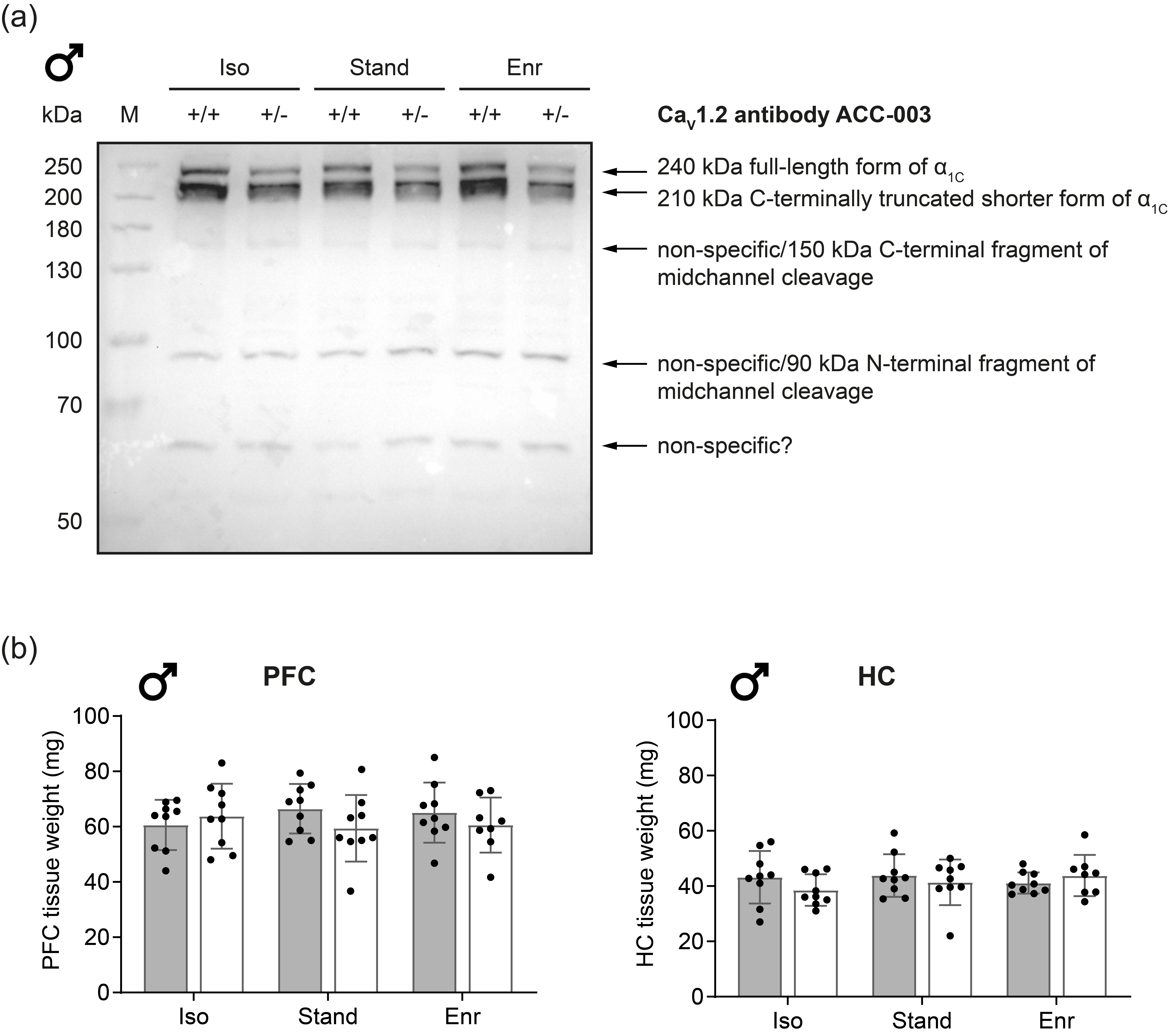 Supplementary Figure S1. Representative whole immunoblot with CaV1.2 antibody and PFC/HC tissue weight(a) This exemplary whole blot was labeled with the CaV1.2 antibody ACC-003 (Alomone Labs, Jerusalem, Israel) illustrating the long (240 kDa) and short (210 kDa) form of the α1C-subunit of CaV1.2. (b) PFC and HC tissue weight was determined immediately after extraction (mean ± SD, n = 8-9). PFC, prefrontal cortex; HC, hippocampus; +/+, wildtype Cacna1c+/+ (grey bars); +/-, heterozygous Cacna1c+/- (clear bars); Iso, isolation; Stand, standard housing; Enr, enrichment; M, marker.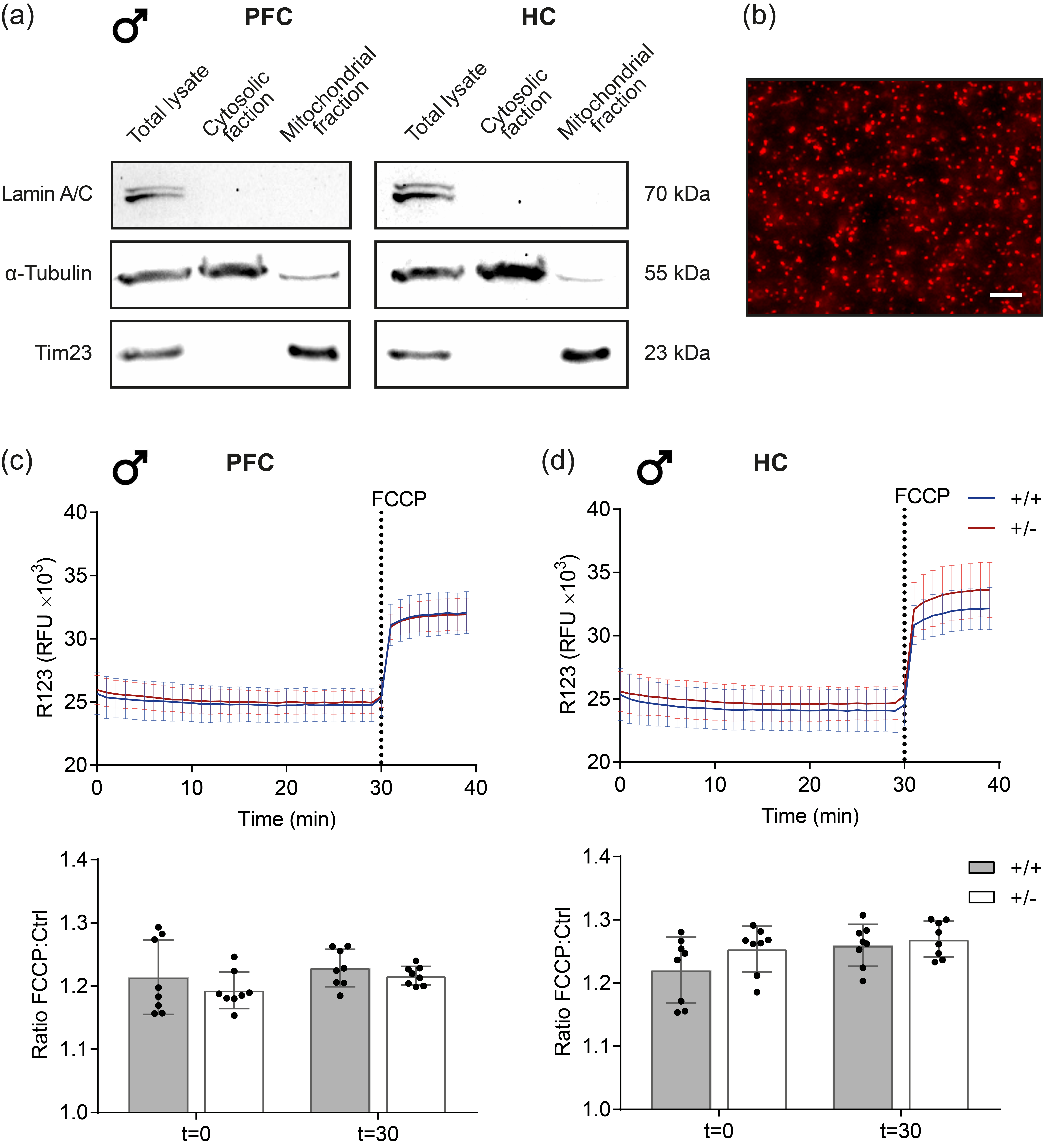 Supplementary Figure S2. Quality of the isolated mitochondria from rat brain tissue(a) The fractionation quality was evaluated by Western blot using the total lysate, the cytosolic and the mitochondrial fraction of PFC and HC brain tissue. Lamin A/C was used as nuclear and α-Tubulin as cytosolic marker. The inner mitochondrial membrane protein Tim 23 served as indicator for mitochondrial enrichment. (b) To visualize mitochondria, the enriched mitochondrial fraction was stained with MitoTracker Deep Red. One representative image is shown. Scale bar 10 μm. Mitochondria from (c) the right PFC and (d) the right HC of male Cacna1c+/+-Stand and Cacna1c+/--Stand rats were stained with rhodamine 123 (R123) to test their constant integrity after the isolation procedure. Positively charged R123 accumulates in mitochondria with intact membrane potential (ΔΨm) leading to a time stable fluorescence quenching over 30 min. This is also evident from the constant FCCP to control ratios after zero and 30 min (t = 0, t = 30) (PFC, p = 0.0235; HC, p = 0.0117; paired t-test). The injection of FCCP (0.5 µM) as internal control dissipates the ΔΨm resulting in an increase in R123 fluorescence. Mean ± SD, n = 8; PFC, prefrontal cortex; HC, hippocampus; RFU, relative fluorescence units; +/+, wildtype Cacna1c+/+ (grey bars); +/-, heterozygous Cacna1c+/- (clear bars).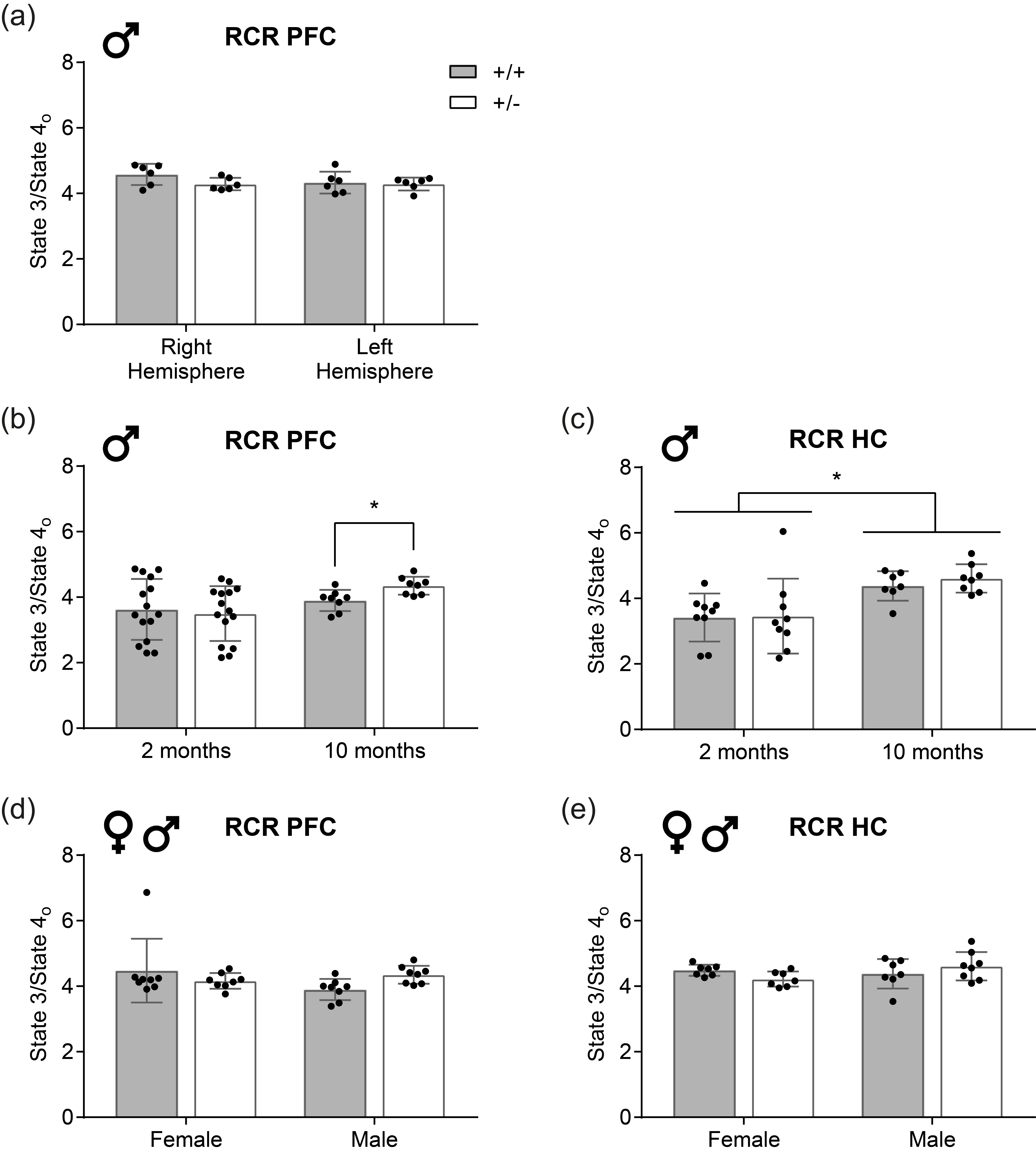 Supplementary Figure S3. Respiratory control ratio of mitochondria isolated from rats with differing age, sex and from both brain hemispheresRespiratory control ratio (RCR) calculated from the OCR measurements using isolated mitochondria from: (a) right and left prefrontal cortex of two-month-old male Cacna1c+/+-Stand and Cacna1c+/--Stand rats, (b) the right prefrontal cortex and (c) the right hippocampus of two- versus ten-month-old male Cacna1c+/- rats and Cacna1c+/+ littermate controls which were kept under standard housing conditions, (d) the right prefrontal cortex and (e) the right hippocampus of ten-month-old male and female Cacna1c+/+-Stand and Cacna1c+/--Stand rats (mean ± SD, pooled data). Statistical significance is highlighted by an asterisk (*). +/+, wildtype Cacna1c+/+ (grey bars); +/-, heterozygous Cacna1c+/- (clear bars).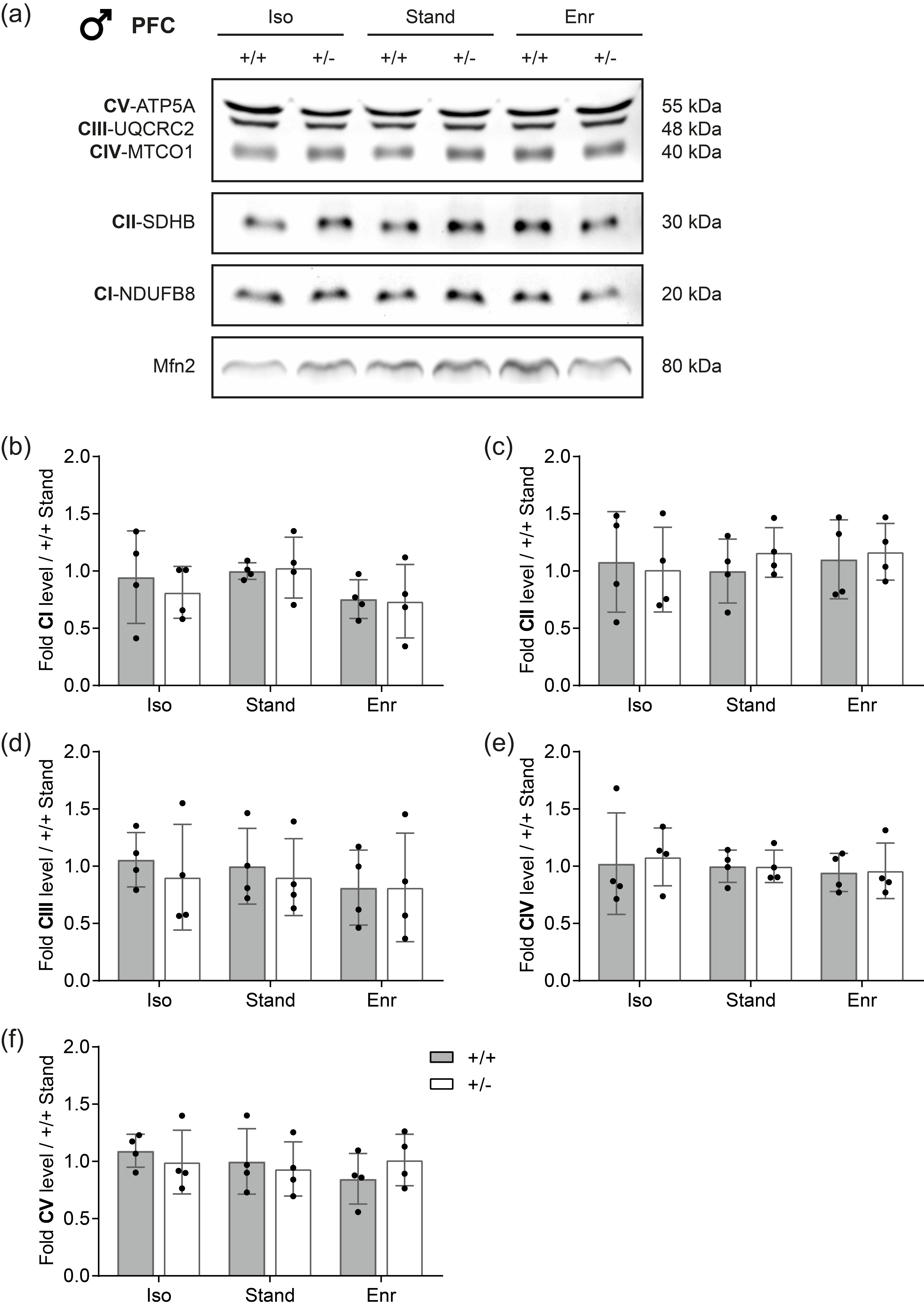 Supplementary Figure S4. Protein levels of the five electron transport chain complexes in right prefrontal cortexRelative protein levels of the five electron transport chain complexes (CI-CV) were assessed in isolated PFC mitochondria from two-month-old male rats. (a) One representative immunoblot and (b-f) the densitometric quantification of the individual complexes (CI-CV) are depicted. The values are normalized to the mitochondrial outer membrane protein mitofusin 2 (Mfn2) and presented as fold of Cacna1c+/+-Stand (mean ± SD, n = 4). +/+, wildtype Cacna1c+/+ (grey bars); +/-, heterozygous Cacna1c+/- (clear bars); Iso, isolation; Stand, standard housing; Enr, enrichment.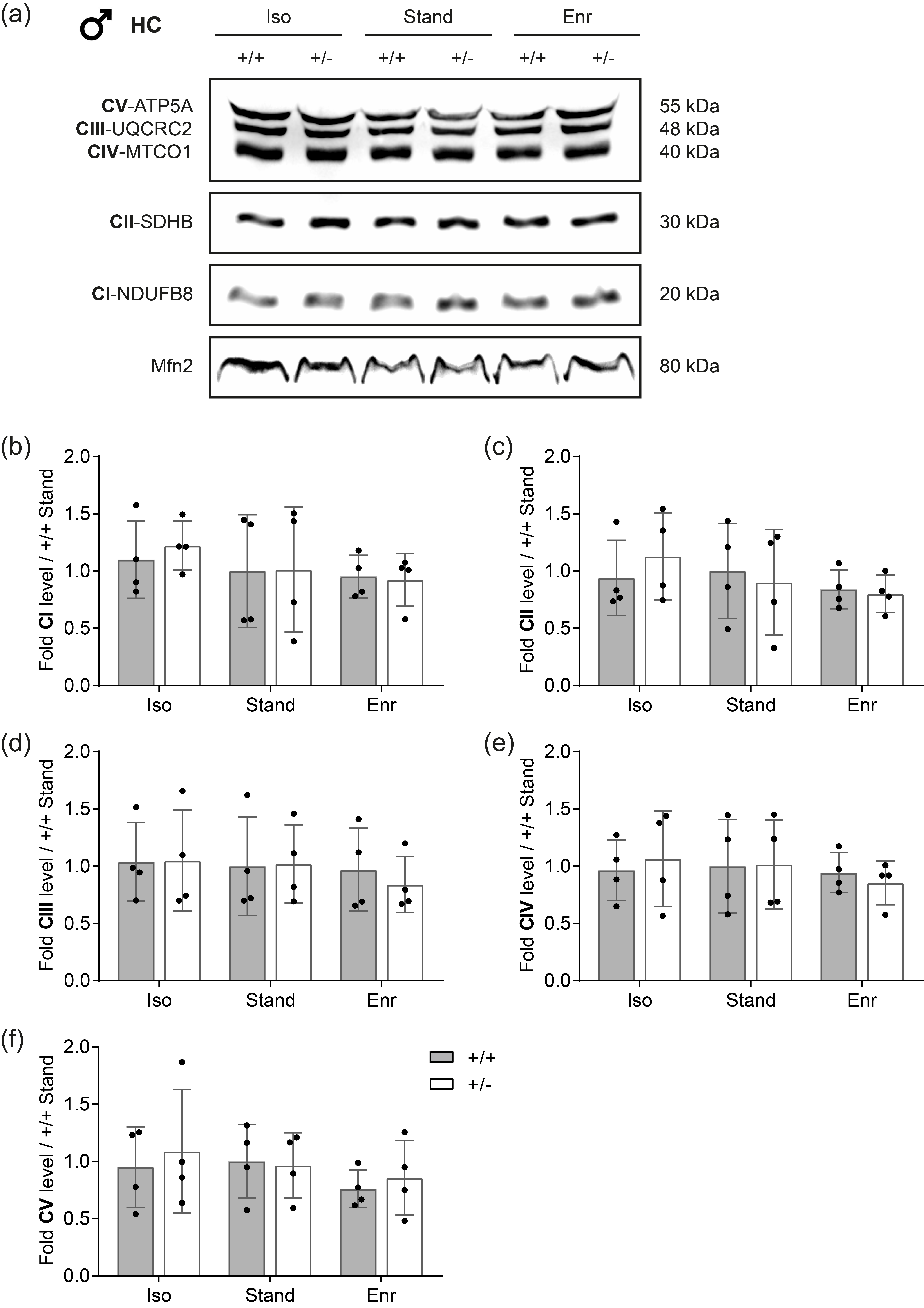 Supplementary Figure S5. Protein levels of the five electron transport chain complexes in right hippocampusRelative protein levels of the five electron transport chain complexes (CI-CV) were assessed in isolated HC mitochondria from two-month-old male rats. (a) One representative immunoblot and (b-f) the densitometric quantification of the individual complexes (CI-CV) are depicted. The values are normalized to the mitochondrial outer membrane protein mitofusin 2 (Mfn2) and presented as fold of Cacna1c+/+-Stand (mean ± SD, n = 4). +/+, wildtype Cacna1c+/+ (grey bars); +/-, heterozygous Cacna1c+/- (clear bars); Iso, isolation; Stand, standard housing; Enr, enrichment.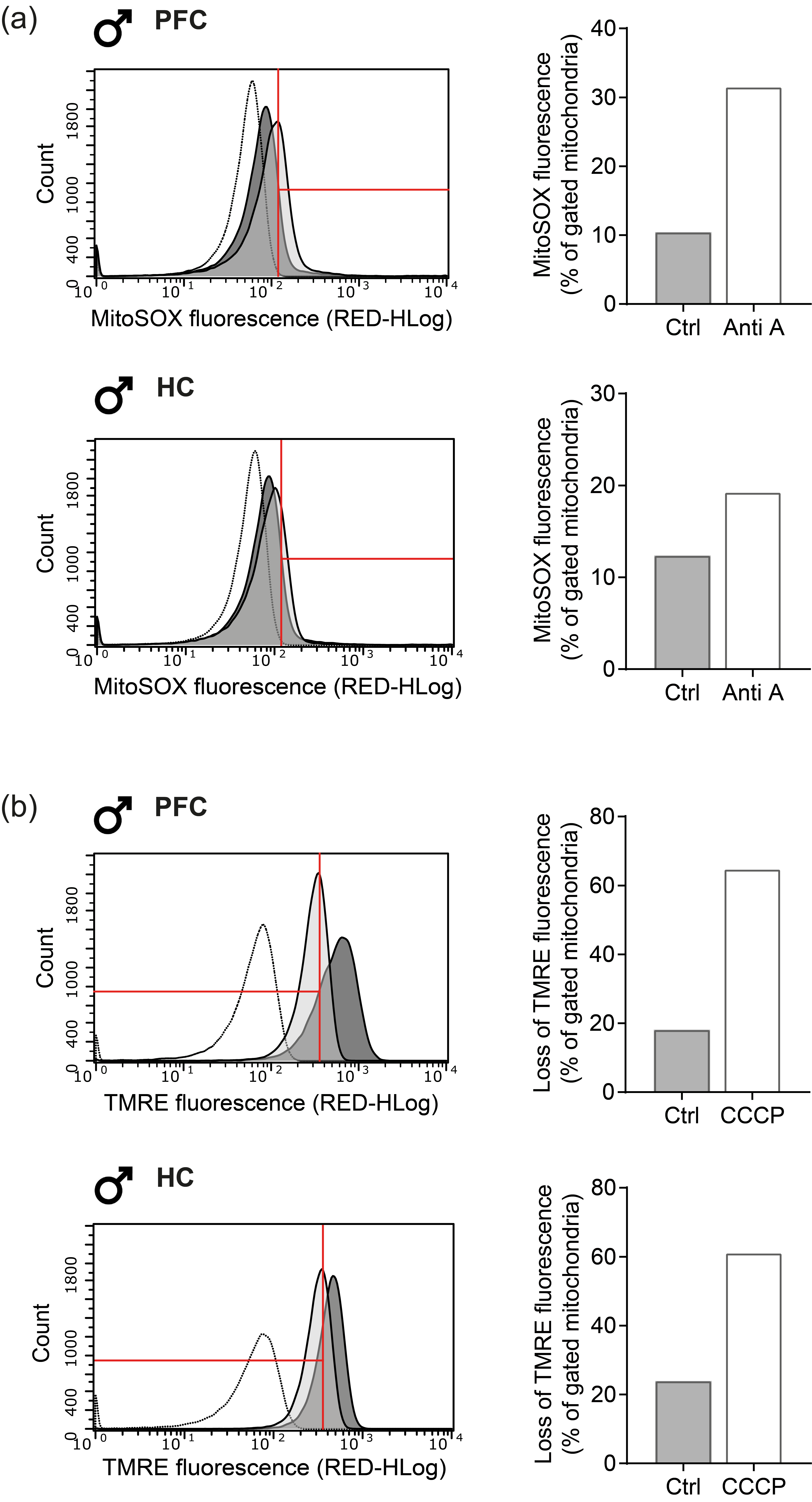 Supplementary Figure S6. Exemplary histograms and quantifications of flow cytometric measurements with isolated mitochondria from rat PFC and HCFreshly isolated mitochondria were stained with (a) MitoSOX (1.25 μM) and (b) TMRE (0.2 μM). Antimycin A (Anti A, 10 μM) and CCCP (50 µM) respectively were used as validating positive control. The complex III inhibitor antimycin A increased the formation of superoxide leading to a rightward shift in MitoSOX fluorescence. Incubation of mitochondria with CCCP resulted in a decrease in membrane potential, which is visible as a left shift of the peak, indicating a loss of TMRE fluorescence. The histograms (left panel) illustrate that the gate (red) was set at the inflection point of the reference graph (Cacna1c+/+-Stand, dark grey). The clear graphs with the dotted line represent the unstained controls. The dark grey graphs constitute the control samples, the light grey graphs the Anti A/CCCP-treated samples, and the grey areas the overlay of both graphs. The bar graphs (right panel) display the percentage of mitochondria within the gate (n = 1). PFC, prefrontal cortex; HC, hippocampus.SexAge (Months)EnvironmentGenotypeCountMale2Iso+/+6+/-6Stand+/+6+/-6Enr+/+6+/-6SexAge (Months)EnvironmentGenotypeCountMale2Iso+/+6+/-6Stand+/+6+/-6Enr+/+6+/-6SexAge (Months)EnvironmentGenotypeCountMale2Iso+/+ - +/-9Stand+/+ - +/-9Enr+/+ - +/-8SexAge (Months)EnvironmentGenotypeCountMale2Iso+/+9+/-9Stand+/+9+/-9Enr+/+9+/-8SexAge (Months)EnvironmentGenotypeCountMale2Iso+/+ - +/-9Stand+/+ - +/-9Enr+/+ - +/-8SexAge (Months)EnvironmentGenotypeCountMale2Iso+/+9+/-9Stand+/+9+/-9Enr+/+9+/-8SexAge (Months)EnvironmentGenotypeCountMale2Iso+/+ - +/-9Stand+/+ - +/-9Enr+/+ - +/-8SexAge (Months)EnvironmentGenotypeCountMale2Iso+/+9+/-9Stand+/+9+/-9Enr+/+9+/-8SexAge (Months)EnvironmentGenotypeCountMale10Stand+/+8+/-8SexAge (Months)EnvironmentGenotypeCountMale10Stand+/+8+/-8SexAge (Months)EnvironmentGenotypeCountMale2Iso+/+ - +/-9Stand+/+ - +/-9Enr+/+ - +/-8SexAge (Months)EnvironmentGenotypeCountMale2Iso+/+9+/-9Stand+/+9+/-9Enr+/+9+/-8SexAge (Months)EnvironmentGenotypeCountMale2Iso+/+ - +/-9Stand+/+ - +/-9Enr+/+ - +/-8SexAge (Months)EnvironmentGenotypeCountMale2Iso+/+9+/-9Stand+/+9+/-9Enr+/+9+/-8SexAge (Months)EnvironmentGenotypeCountMale2Iso+/+ - +/-9Stand+/+ - +/-9Enr+/+ - +/-8SexAge (Months)EnvironmentGenotypeCountMale2Iso+/+9+/-9Stand+/+9+/-9Enr+/+9+/-8SexAge (Months)EnvironmentGenotypeCountMale2Iso+/+ - +/-9Stand+/+ - +/-9Enr+/+ - +/-8SexAge (Months)EnvironmentGenotypeCountMale2Iso+/+9+/-9Stand+/+9+/-9Enr+/+9+/-8SexAge (Months)EnvironmentGenotypeBrain hemisphereCountMale2Stand+/+ - +/-Left - Right6SexAge (Months)EnvironmentGenotypeBrain hemisphereCountMale2Stand+/+Left - Right6+/-Left - Right6SexAge (Months)EnvironmentGenotypeCountMale2Stand+/+ - +/-1510+/+ - +/-8SexAge (Months)EnvironmentGenotypeCountMale10Stand+/+ - +/-8SexAge (Months)EnvironmentGenotypeCountMale2Stand+/+ - +/-910+/+ - +/-7SexAge (Months)EnvironmentGenotypeCountMale10Stand+/+ - +/-7SexAge (Months)EnvironmentGenotypeCountMale2Stand+/+9+/-910+/+7+/-8SexAge (Months)EnvironmentGenotypeCountMale10Stand+/+ - +/-8Female+/+ - +/-8SexAge (Months)EnvironmentGenotypeCountFemale10Stand+/+ - +/-8SexAge (Months)EnvironmentGenotypeCountMale10Stand+/+8+/-8Female+/+8+/-8SexAge (Months)EnvironmentGenotypeCountMale10Stand+/+ - +/-7Female+/+ - +/-7SexAge (Months)EnvironmentGenotypeCountFemale10Stand+/+ - +/-7SexAge (Months)EnvironmentGenotypeCountMale10Stand+/+7+/-8Female+/+7+/-7SexAge (Months)EnvironmentGenotypeCountMale2Iso+/+ - +/-4Stand+/+ - +/-4Enr+/+ - +/-4SexAge (Months)EnvironmentGenotypeCountMale2Iso+/+4+/-4Stand+/+4+/-4Enr+/+4+/-4SexAge (Months)EnvironmentGenotypeCountMale2Iso+/+ - +/-4Stand+/+ - +/-4Enr+/+ - +/-4SexAge (Months)EnvironmentGenotypeCountMale2Iso+/+4+/-4Stand+/+4+/-4Enr+/+4+/-4SexAge (Months)EnvironmentGenotypeCountMale2Iso+/+ - +/-9Stand+/+ - +/-9Enr+/+ - +/-8SexAge (Months)EnvironmentGenotypeCountMale2Iso+/+9+/-9Stand+/+9+/-9Enr+/+9+/-8SexAge (Months)EnvironmentGenotypeCountMale2Iso+/+ - +/-9Stand+/+ - +/-9Enr+/+ - +/-8SexAge (Months)EnvironmentGenotypeCountMale2Iso+/+9+/-9Stand+/+9+/-9Enr+/+9+/-8SexAge (Months)EnvironmentGenotypeCountMale2Iso+/+ - +/-9Stand+/+ - +/-9Enr+/+ - +/-8SexAge (Months)EnvironmentGenotypeCountMale2Iso+/+9+/-9Stand+/+9+/-9Enr+/+9+/-8SexAge (Months)EnvironmentGenotypeCountMale2Iso+/+ - +/-9Stand+/+ - +/-9Enr+/+ - +/-8SexAge (Months)EnvironmentGenotypeCountMale2Iso+/+9+/-9Stand+/+9+/-9Enr+/+9+/-8